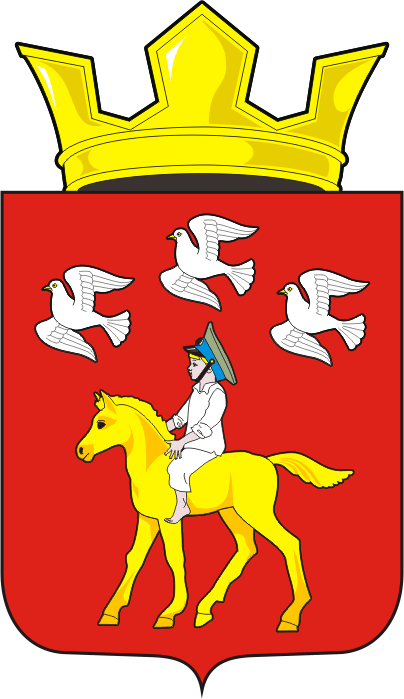 АДМИНИСТРАЦИЯ ЧЕРКАССКОГО СЕЛЬСОВЕТА                                  САРАКТАШСКОГО РАЙОНА ОРЕНБУРГСКОЙ ОБЛАСТИ______________П О С Т А Н О В Л Е Н И Е_______________ 19.01.2021 				с. Черкассы				                    № 8-пО проведении публичных слушанийВ соответствии с Федеральным законом от 06.10.2003 года № 131-ФЗ «Об общих принципах организации местного самоуправления в Российской Федерации», решением Совета депутатов муниципального образования Черкасский сельсовет от 19.03.2019 № 167 «Об утверждении Положения о бюджетном процессе в  муниципальном образовании  Черкасский сельсовет Саракташского района Оренбургской области», Положением о публичных слушаниях, утвержденным решением Совета депутатов Черкасского сельсовета от 15.11.2005 № 11,1. Провести в 18.00 часов  29 января 2021 года в актовом зале администрации Черкасского сельсовета, по адресу: Оренбургская область, Саракташский район, с. Черкассы, ул. Советская, д.32 «А», публичное слушание по обсуждению проекта решения Совета депутатов Черкасского сельсовета «Об исполнении бюджета муниципального образования Черкасский сельсовет за  2020 год»2.  Разместить документы, относящиеся к предмету публичных слушаний, в местах  обнародования и в информационно-телекоммуникационной сети «Интернет», на официальном сайте администрации Черкасского сельсовета (приложение №1).3. Определить местом сбора предложений и замечаний всех заинтересованных лиц, по обсуждению вопроса «Об исполнении бюджета муниципального образования Черкасский сельсовет за  2020 год», в здании администрации Черкасского сельсовета  и установить срок подачи замечаний и предложений  до 29 января 2021 года4. Возложить подготовку и проведение публичных слушаний на специалиста 1 категории администрации Черкасского сельсовета Стрельникову Е.С.5. Результаты публичных слушаний обнародовать и разместить на официальном сайте муниципального образования Черкасский  сельсовет  Саракташского района Оренбургской области в сети «Интернет».6. Контроль за исполнением данного постановления оставляю за собой. 7. Настоящее постановление вступает в силу после дня его обнародования и подлежит размещению на официальном сайте муниципального образования Черкасский  сельсовет  Саракташского района Оренбургской области в сети «Интернет».Глава  сельсовета                                           			Т.В. Кучугурова.Разослано: прокурору района, официальный сайт, Стрельниковой Е.С., в дело.Приложение №1к постановлениюЧеркасского сельсовета Саракташского района Оренбургской области от  19.01.2021   № 8-п Об исполнении бюджета муниципального образования    Черкасский сельсовет за 4 квартал 2020 годНа основании статей 12, 132 Конституции Российской Федерации, статьи 9 Бюджетного кодекса Российской Федерации, статьи 35 Федерального закона от 06.10.2003 года № 131-ФЗ «Об общих принципах местного самоуправления в Российской Федерации» и Устава Черкасского сельсовета, Совет депутатов Черкасского сельсовета РЕШИЛ:          1.  Принять к сведению  отчет об исполнении бюджета муниципального образования Черкасский сельсовет за 4 квартал  2020  по   доходам в сумме 11 136,227 тыс. рублей и расходам в сумме 12 510,69802 тыс. рублей с превышением расходов над доходами в сумме 653,11164 тыс. рублей.          1.1. Утвердить исполнение:- по   доходам   бюджета сельсовета   за  4 квартал 2020 год  согласно  приложению  №1,- по структуре расходов бюджета   сельсовета  за  4 квартал 2020  год согласно приложению №1.2. Настоящее решение вступает в силу после дня его обнародования и подлежит размещению на официальном сайте Черкасского сельсовета в сети «интернет».  3. Контроль за исполнением данного решения возложить на постоянную комиссию  по бюджетной, налоговой и финансовой политике, собственности и экономическим вопросам, торговле и быту  (Алекбашеву О.Б.).Председатель Совета депутатовГлава муниципального образования                                          Т.В. Кучугурова.Приложение № 1 к решению Совета депутатовПриложение № 1 к решению Совета депутатовЧеркасского сельсоветаЧеркасского сельсоветаот    2021 года № Проектот    2021 года № ПроектИсполнение бюджета муниципального образования Черкасский сельсовет Саракташского районаИсполнение бюджета муниципального образования Черкасский сельсовет Саракташского районаИсполнение бюджета муниципального образования Черкасский сельсовет Саракташского районаза 4 квартал 2020 годаза 4 квартал 2020 годаза 4 квартал 2020 года№ п/пКодНаименование показателяУтвержденный бюджет с учетом внесенных измененийИсполнение  %   исполненияI. ДОХОДЫI. ДОХОДЫI. ДОХОДЫI. ДОХОДЫI. ДОХОДЫI. ДОХОДЫ100010000000000000000НАЛОГОВЫЕ И НЕНАЛОГОВЫЕ ДОХОДЫ3944,520004665,87938118,29200010101000000000110Налог на прибыль организаций0,00300010102000010000110Налог на доходы физических лиц1895,000002223,59515117,34                                           в том числе                                           в том числе0,004по дополнительному нормативу отчислений0,0000010302000010000110Налоги на товары (работы. услуги) реализуемые на территории Российской Федерации1068,520001048,9328598,1700010302230010000110Доходы от уплаты акцизов на дизельное топливо, подлежащие распределению между бюджетами субъектов РФ и местными бюджетами с учетом установленных дифференцированных нормативов отчислений в местные бюджеты501,75000483,8074396,4200010302240010000110Доходы от уплаты акцизов на моторные масла для дизельных и (или) карбюраторных (инжекторных)двигателей,подлежащие распределению между бюджетами субъектов РФ и местными бюджетами с учетом установленных дифференцированных нормативов отчислений в местные бюджеты3,150003,46054109,8600010302250010000110Доходы от уплаты акцизов на автомобильный бензин,подлежащие распределению между бюджетами субъектов РФ и местными бюджетами с учетом установленных дифференцированных нормативов отчислений в местные бюджеты647,47000650,85692100,5200010302260010000110Доходы от уплаты акцизов на прямогонный бензин,подлежащие распределению между бюджетами субъектов РФ и местными бюджетами с учетом установленных дифференцированных нормативов отчислений в местные бюджеты83,8500089,19204106,37500010500000000000110Налоги на совокупный доход20,6310020,72008100,43100010501000000000110Налог на взимаемый с налогоплатильщиков, выбравших в качестве объекта налогооблажения доходы7,563107,64694101,11600010501000000000110Налог на взимаемый с налогоплатильщиков, выбравших в качестве объекта налогооблажения доходы, уменьшенные на величину расходов13,0679013,06790100,00700010503000010000110Единый сельскохозяйственный налог0,000000,005240,00800010504010020000110Налог, взимаемый в связи с применением патентной системы налогообложения, зачисляемый в бюджеты городских округов900010601000000000110Налог на имущество физических лиц123,00000130,02050105,711000010604011020000110Транспортный налог с организаций0,001100010604012020000110Транспортный налог с физических лиц0,001200010606040000000110Земельный налог, взимаемый по ставкам, установленным в соответствии с подпунктом 1 пункта 1 статьи 394 Налогового кодекса Российской Федерации682,000001060,36151155,481300010606030000000110Земельный налог, взимаемый по ставкам, установленным в соответствии с подпунктом 2 пункта 1 статьи 394 Налогового кодекса Российской Федерации145,59500161,35229110,821400010700000000000000НАЛОГИ, СБОРЫ И РЕГУЛЯРНЫЕ ПЛАТЕЖИ ЗА ПОЛЬЗОВАНИЕ ПРИРОДНЫМИ РЕСУРСАМИ0,001500010800000000000000ГОСУДАРСТВЕННАЯ ПОШЛИНА3,8500015,30000397,401600010900000000000000ЗАДОЛЖЕННОСТЬ И ПЕРЕРАСЧЕТЫ ПО ОТМЕНЕННЫМ НАЛОГАМ, СБОРАМ И ИНЫМ ОБЯЗАТЕЛЬНЫМ ПЛАТЕЖАМ0,000000,000000,001700011100000000000000ДОХОДЫ ОТ ИСПОЛЬЗОВАНИЯ ИМУЩЕСТВА, НАХОДЯЩЕГОСЯ В ГОСУДАРСТВЕННОЙ И МУНИЦИПАЛЬНОЙ СОБСТВЕННОСТИ3,924003,5970091,67                                           в том числе                                           в том числе0,001800011101000000000120Доходы в виде прибыли, приходящейся на доли в уставных (складочных) капиталах хозяйственных товариществ и обществ, или дивидендов по акциям, принадлежащим муниципальным образованиям0,001900011103000000000120Проценты, полученные от предоставления бюджетных кредитов внутри страны0,002000011105010000000120Доходы, получаемые в виде арендной платы за земельные участки, государственная собственность на которые не разграничена, а также средства от продажи права на заключение договоров аренды указанных земельных участков0,000000,000000,002100011105020000000120Доходы, получаемые в виде арендной платы за земли после разграничения государственной собственности на землю, а также средства от продажи права на заключение договоров аренды указанных земельных участков (за исключением земельных участков бюджетных и автономных учреждений)0,002200011105030000000120Доходы от сдачи в аренду имущества, находящегося в оперативном управлении органов государственной власти, органов местного самоуправления, государственных внебюджетных фондов и созданных ими учреждений (за исключением имущества бюджетных и автономных учреждений)3,924003,5970091,672300011107000000000120Платежи от государственных и муниципальных унитарных предприятий0,002400011108000000000120Средства, получаемые от передачи имущества, находящегося в государственной и муниципальной собственности, в залог, в доверительное управление0,002500011109030000000120Доходы от эксплуатации и использования имущества автомобильных дорог, находящихся в государственной и муниципальной собственности0,002600011109040000000120Прочие поступления от использования имущества, находящегося в государственной и муниципальной собственности0,002700011200000000000000ПЛАТЕЖИ ПРИ ПОЛЬЗОВАНИИ ПРИРОДНЫМИ РЕСУРСАМИ0,002800011300000000000000ДОХОДЫ ОТ ОКАЗАНИЯ ПЛАТНЫХ УСЛУГ И КОМПЕНСАЦИИ ЗАТРАТ ГОСУДАРСТВА0,000000,000000,002900011400000000000000ДОХОДЫ ОТ ПРОДАЖИ МАТЕРИАЛЬНЫХ И НЕМАТЕРИАЛЬНЫХ АКТИВОВ0,000000,000000,00                                           в том числе                                           в том числе0,003000011406010000000430 Доходы от продажи земельных участков, государственная собственность на которые не разграничена0,000000,000000,003100011406020000000430Доходы от продажи земельных участков, государственная собственность на которые разграничена (за исключением земельных участков бюджетных и автономных учреждений)0,003200011500000000000000АДМИНИСТРАТИВНЫЕ ПЛАТЕЖИ И СБОРЫ0,003300011600000000000000ШТРАФЫ, САНКЦИИ, ВОЗМЕЩЕНИЕ УЩЕРБА2,000002,00000100,003400011700000000000000ПРОЧИЕ НЕНАЛОГОВЫЕ ДОХОДЫ0,000000,000000,00                                           в том числе                                           в том числе0,003500011701000000000180Невыясненные поступления0,000000,003600020000000000000000БЕЗВОЗМЕЗДНЫЕ ПОСТУПЛЕНИЯ7191,707007191,70700100,003700020200000000000000Безвозмездные поступления от других бюджетов бюджетной системы Российской Федерации7191,707007191,70700100,003800020201000000000150Дотации бюджетам субъектов Российской Федерации и муниципальных образований6942,500006942,50000100,00                                            в том числе                                            в том числе3900020201001000000150Дотации на выравнивание бюджетной обеспеченности6942,500006942,50000100,00                                            в том числе                                            в том числе4000020201001100000150Дотации бюджетам поселений на выравнивание бюджетной обеспеченности6922,000006922,00000100,004100020201003000000150Дотации бюджетам на поддержку мер по обеспечению сбалансированности бюджетов20,5000020,50000100,00                                            в том числе                                            в том числе4200020201003100000150Дотации бюджетам поселений на поддержку мер по обеспечению сбалансированности бюджетов0,000000,000000,004300020201007040000150Дотации бюджетам закрытых административно-территориальных образований0,004400020202216100000150Субсидии бюджетам поселений на осушествление дорожной деятельности в отношении автомобильных дорог общего пользования, а также капитального ремонта и ремонта дворовых территорий многоквартирных домов, проездов к дворовым территориям многоквартирных домов0,00                                            в том числе                                            в том числе4500020202216100000150Субсидии бюджетам поселений на осуществление дорожной деятельности в отношении автомобильных дорог общего пользования,а также капитального ремонта и ремонта дворовых территорий многоквартирных домов, проездов к дворовым территориям многоквартирных домов0,000000,000000,004600020202000000000150Субсидии бюджетам субъектов Российской Федерации и муниципальных образований (межбюджетные субсидии)0,004700020203000000000150Субвенции бюджетам субъектов Российской Федерации и муниципальных образований 249,20700249,20700100,00                                            в том числе                                            в том числе0,004800020203003000000150Субвенции бюджетам на государственную регистрацию актов гражданского состояния0,000000,000000,004900020203015000000150Субвенции бюджетам на осуществление первичного воинского учета на территориях, где отсутствуют военные комиссариаты249,20700249,20700100,005000020204000000000151Иные межбюджетные трансферты0,00                                            в том числе                                            в том числе0,005100020204999100000151Прочие межбюджетные трансферты, передаваемые бюджетам поселений 0,005200020204012100000151 Межбюджетные трансферты, передаваемые бюджетам сельских поселений для компенсации дополнительных расходов, возникших в результате решений, принятых органами власти другого уровня0,00                                            в том числе                                            в том числе0,0053на организацию предоставления общедоступного и бесплатного начального общего, основного общего, среднего (полного) общего образования по основным общеобразовательным программам, дополнительного образования детям и общедоступного бесплатного дошкольного образования0,0054на организацию оказания первичной медико-санитарной помощи в амбулаторно-поликлинических, стационарно-поликлинических и больничных учреждениях, скорой медицинской помощи, медицинской помощи женщинам в период беременности, во время и после родов0,0055на другие вопросы местного значения муниципального района0,005600020204014050000151Межбюджетные трансферты, передаваемые бюджетам муниципальных районов из бюджетов поселений на осуществление части полномочий по решению вопросов местного значения в соответствии с заключенными соглашениями0,00                                            в том числе                                            в том числе0,0057на формирование, утверждение, исполнение бюджета поселения и контроль за исполнением данного бюджета0,0058на организацию в границах поселения электро-, тепло-, газо- и водоснабжения населения, водоотведения, снабжения населения топливом0,0059на создание условий для организации досуга и обеспечения жителей поселения услугами организаций культуры0,0060на организацию библиотечного обслуживания населения, комплектование и обеспечение сохранности библиотечных фондов библиотек поселения0,0061на другие вопросы местного значения поселений0,006200020209000000000151Прочие безвозмездные поступления от других бюджетов бюджетной системы0,000000,006300020300000000000180БЕЗВОЗМЕЗДНЫЕ ПОСТУПЛЕНИЯ ОТ ГОСУДАРСТВЕННЫХ (МУНИЦИПАЛЬНЫХ) ОРГАНИЗАЦИЙ0,006400020400000000000180БЕЗВОЗМЕЗДНЫЕ ПОСТУПЛЕНИЯ ОТ НЕГОСУДАРСТВЕННЫХ ОРГАНИЗАЦИЙ 6500020700000000000180ПРОЧИЕ БЕЗВОЗМЕЗДНЫЕ ПОСТУПЛЕНИЯ0,006600020800000000000151Перечисления для осуществления возврата (зачета) излишне уплаченных или излишне взысканных сумм налогов, сборов и иных платежей, а также сумм процентов за несвоевременное осуществление такого возврата и процентов, начисленных на излишне взысканные суммы0,006700021800000000000000Доходы бюджетов бюджетной системы Российской Федерации от возврата остатков субсидий, субвенций и иных межбюджетных трансфертов, имеющих целевое назначение, прошлых лет 6800021900000000000000ВОЗВРАТ ОСТАТКОВ СУБСИДИЙ, СУБВЕНЦИЙ И ИНЫХ МЕЖБЮДЖЕТНЫХ ТРАНСФЕРТОВ, ИМЕЮЩИХ ЦЕЛЕВОЕ НАЗНАЧЕНИЕ, ПРОШЛЫХ ЛЕТ6900030000000000000000ДОХОДЫ ОТ ПРИНОСЯЩЕЙ ДОХОД ДЕЯТЕЛЬНОСТИ0,007000085000000000000000Доходы бюджета - ИТОГО11136,2270011857,58638106,48II. РАСХОДЫII. РАСХОДЫII. РАСХОДЫII. РАСХОДЫII. РАСХОДЫII. РАСХОДЫ7100001000000000000000Общегосударственные вопросы4658,831744653,9393099,897200001020000000000000Функционирование высшего должностного лица  муниципального образования961,72183961,72183100,007300001030000000000000Функционирование (законодательных) представительных органов муниципальных образований0,007400001040000000000000Функционирование местных администраций3532,120913527,2284799,86в том числе0,000000,000007500001050000000000000Судебная система0,000000,000000,007600001060000000000000Обеспечение деятельности финансовых, налоговых и томоженных органов и органов (финансово-бюджетного) надзора53,9380053,93800100,007700001070000000000000Обеспечение проведения выборов и референдумов108,80400108,80400100,007800001110000000000000Резервные фонды0,000000,000000,007900001120000000000000Прикладные научные исследования в области общегосударственных вопросов0,008000001130000000000000Другие общегосударственные вопросы2,247002,24700100,008100002000000000000000Национальная оборона249,20700249,20700100,008200002030000000000000Мобилизационная и вневойсковая подготовка249,20700249,20700100,008300002040000000000000Мобилизационная подготовка экономики0,008400003000000000000000Национальная безопасность и правоохранительная деятельность378,16000374,9504999,158500003020000000000000Органы внутренних дел0,008600003040000000000000Органы юстиции0,000000,000000,008700003090000000000000Защита населения и территории от последствий чрезвычайных ситуаций природного и техногенного характера, гражданская оборона0,008800003100000000000000Обеспечение пожарной безопасности375,30000372,0904999,148900003140000000000000Другие вопросы в области национальной безопасности и правоохранительной деятельности2,860002,86000100,009000004000000000000000Национальная экономика2251,024522219,0655198,589100004010000000000000Общеэкономические вопросы0,009200004020000000000000Топливно-энергетический комплекс0,009300004040000000000000Воспроизводство минерально-сырьевой базы0,009400004050000000000000Сельское хозяйство и рыболовство0,009500004060000000000000Водное хозяйство0,009600004070000000000000Лесное хозяйство0,009700004080000000000000Транспорт0,009800004090000000000000Дорожное хозяйство (дорожные фонды)2251,024522219,0655198,589900004100000000000000Связь и информатика0,0010000004120000000000000Другие вопросы в области национальной экономики0,0010100005000000000000000Жилищно-коммунальное хозяйство2278,470132199,7598196,5510200005010000000000000Жилищное хозяйство0,0010300005020000000000000Коммунальное хозяйство0,000000,000000,0010400005030000000000000Благоустройство2278,470132199,7598196,5510500005050000000000000Другие вопросы в области жилищно-коммунального хозяйства0,000000,0010600006000000000000000Охрана окружающей среды0,000000,000000,0010700007000000000000000Образование0,000000,000000,0010800007010000000000000Дошкольное образование0,0010900007020000000000000Общее образование0,0011000007030000000000000Начальное профессиональное образование0,0011100007040000000000000Среднее профессиональное образование0,0011200007050000000000000Профессиональная подготовка, переподготовка и повышение квалификации0,000000,000000,0011300007060000000000000Высшее и послевузовское профессиональное образование0,0011400007070000000000000Молодежная политика и оздоровление детей0,0011500007090000000000000Другие вопросы в области образования0,0011600008000000000000000Культура, кинематография, средства массовой информации2648,905002647,2343099,9411700008010000000000000Культура2648,905002647,2343099,9411800008020000000000000Кинематография0,0011900008040000000000000Другие вопросы в области культуры, кинематографии, средств массовой информации0,0012000009000000000000000Здравоохранение0,000000,000000,0012100009010000000000000Стационарная медицинская помощь0,0012200009020000000000000Амбулаторная помощь0,0012300009030000000000000Медицинская помощь в дневных стационарах всех типов0,0012400009040000000000000Скорая медицинская помощь0,0012500009050000000000000Санаторно-оздоровительная помощь0,0012600009060000000000000Заготовка, переработка, хранение и обеспечение безопасности донорской крови и её компонентов0,0012700009070000000000000Санитарно-эпидемиологическое благополучие0,0012800009090000000000000Другие вопросы в области здравоохранения 0,0012900010000000000000000Социальная политика166,54161166,54161100,0013000010010000000000000Пенсионное обеспечение166,54161166,54161100,0013100010020000000000000Социальное обслуживание населения0,0013200010030000000000000Социальное обеспечение населения0,0013300010040000000000000Охрана семьи и детства0,0013400010060000000000000Другие вопросы в области социальной политики0,0013500011000000000000000Физическая культура и спорт0,000000,000000,0013600011010000000000000Физическая культура 0,0013700011020000000000000Массовый спорт0,0013800011030000000000000Спорт высших достижений0,0013900011040000000000000Прикладные научные исследования в области физической культуры и спорта0,0014000011050000000000000Другие вопросы в области физической культуры и спорта0,0014100012000000000000000Средства массовой информации0,000000,000000,0014200012010000000000000Телевидение ирадиовещание0,0014300012020000000000000Периодическая печать и издательство0,0014400012040000000000000Другие вопросы в области средств массовой информации0,0014500013000000000000000Обслуживание государственного и муниципального долга0,0014600014000000000000000Межбюджетные трансферты общего характера бюджетам субъектов Российской Федерации и муниципальных образований0,000000,000000,0014700014010000000000000Дотации бюджетам муниципальных образований0,0014800014020000000000000Иные дотации0,0014900014030000000000000Прочие межбюджетные трансферты общего характера бюджетам субъектов Российской Федерации и муниципальных образований общего характера0,0015000079000000000000000Результат исполнения бюджета (дефицит "--",      профицит "+")1494,91300653,111640,0015100096000000000000000Расходы бюджета - ИТОГО12631,1400012510,6980299,05